ПРОСВЕТИТЕЛЬСКИЙ ПРОЕКТ ДЛЯ РОДИТЕЛЕЙ «ОСОБЫЙ РЕБЕНОК»Т.Г. Киселева,
и. о. декана дефектологического факультета 
Ярославского государственного педагогического 
университета им. К.Д. Ушинского (Ежемесячный теоретический и научно-методический журнал «Среднее профессиональное образование». – Режим доступа:http://www.portalspo.ru/journal/index.php/novosti/78-zhurnal/163-prosvetitelskij-proekt-dlya-roditelej-osobyj-rebenok)Каждый ребенок уникальный и особенный, но мы называем особыми тех детей, которые имеют особые образовательные потребности, т.е. нуждаются в помощи и поддержке, чтобы стать успешными не только в школе, но и в жизни. Неслучайно, в новом едином квалификационном справочнике введена должность тьютора, т.е. того педагога, который может помочь ребенку стать успешным. Помочь своему ребенку могут и родители, только для этого им надо честно признать, что их ребенок нуждается в помощи и не отказываться от помощи, которую предлагают педагоги, психологи, медики. Много ли таких детей, которым нужна помощь? Да и меньше их не становится. Причин этому множество: экология; неправильное питание, погоня за модными диетами и нехватка витаминов как у матери, так и у младенцев; высокий уровень стрессогенности в обществе (требование быть успешным, лидером, первым, начиная с пеленок); позднее материнство (когда женщина сначала делает карьеру, а потом только задумывается о рождении ребенка); социальная беспомощность и неадекватность методов семейного воспитания, когда ребенка стремятся обезопасить от всего, а в итоге лишают его социального иммунитета и многое другое. Сегодня общественность, государственные структуры, родители, педагоги чрезвычайно озабочены проблемой роста числа детей-инвалидов и детей с ограниченными возможностями здоровья. По статистическим данным численность детей-инвалидов в Ярославской области на начало текущего года превысила 3500 человек, из них более 60% составляют подростки от 14 до 18 лет. Анализ причин установления инвалидности показал, что более 20% имеют психические заболевания. В свою очередь вызывает серьезные опасения рост агрессии среди детей и подростков, в том числе с летальным исходом. Все эти факты указывают на необходимость  постоянного контакта, помощи поддержки лицам с ОВЗ и инвалидам. Не всегда семья, родственники готовы оказывать такую помощь в силу эмоционального выгорания и общей усталости, поэтому помощь нужна не только в воспитании ребенка с ОВЗ, но и в поддержке и сопровождении родителей, имеющих ребенка с особыми образовательными потребностями. Ещё одну важную проблемы хотелось бы обозначить, обосновывая необходимость педагогического просвещения в области специального (дефектологического) образования – интолерантное отношения к лицам с ОВЗ. Заявляя на словах о готовности относиться как к равным к людям с ОВЗ, на деле общество часто игнорирует их, а порой и открыто выражает агрессию и непринятие, поэтому одна из задач данного просветительского проекта – привлечение внимания общественности к необходимости и возможности оказания помощи родителям, воспитывающим детей с ОВЗ. В каждом конкретном случае помощь нужна своя, особая, поскольку ребенок – ОСОБЫЙ. Этому посвящен просветительский проект, который организован по инициативе Ярославского государственного педагогического университета им. К.Д. Ушинского и поддержан областной научной библиотекой им. Н.А. Некрасова. Самые разные организации, в том числе и общественные организации, проводят большую организационную, методическую, психолого-педагогическую работу по оказанию помощи детям и подросткам-инвалидам и лицам с ОВЗ в социализации, социальной адаптации и профессиональном самоопределении. При этом в обществе чувствуется дефицит профессиональных квалифицированных кадров, готовых работать с этой категорией обучающихся, а также волонтеров, готовых оказывать помощь по присмотру, обучению, сопровождению лиц с ОВЗ и инвалидностью. Просветительский проект для родителей «Особый ребенок» появился не случайно. В правительственных документах очень много говорится о модернизации дефектологического образования, но зачастую все заканчивается на уровне лозунгов и призывов. Что конкретно мы можем сделать, чтобы повысить уровень компетентности в области специальной (коррекционной) педагогики и дефектологии? То, что мы умеем, - рассказать,  показать, научить заинтересованных родителей, которые сталкиваются с теми или иными трудностями в развитии ребенка (заикание, задержка в развитии, школьные неуспехи, дисграфия, дислексия и пр.).  Цель просветительского проекта для родителей – формирование социальной компетентности родителей в процессе взаимодействия с собственными детьми-инвалидами и детьми с ограниченными возможностями здоровья. Задачи: 1.  Формирование представлений о психолого-педагогических особенностях детей-инвалидов и детей с ОВЗ 2. Формирование элементарных навыков профилактической и коррекционной работы с детьми-инвалидами и детьми с ОВЗ. 3. Освоение элементов психолого-педагогических технологий, приемов и методов работы с детьми-инвалидами и детьми с ОВЗ. 4. Формирование навыков конструктивного взаимодействия с детьми-инвалидами и детьми с ОВЗ. Этапы реализации: 1.  Организационный – сентябрь (согласование сроков, места, времени, тематики встреч) 2. Этап реализации – октябрь – апрель (проведение открытых лекций для родителей по наиболее актуальным вопросам и проблемам, касающихся обучения, воспитания и развития детей-инвалидов и детей с ОВЗ 3. Аналитический – анализ результатов, рефлексия, сбор отзывов и обратной связи от участников, формирование запроса на продолжение проекта на следующий учебный год. Критерии успешности проекта: 1. Формирование стабильного ядра (круга) участников, регулярно посещающих лекции, семинары, практикумы для родителей 2. Расширение круга участников, вовлечение заинтересованных родителей в активное обсуждение проблем воспитания и обучения детей-инвалидов и детей с ОВЗ 3.  Отклик, социальный резонанс о реализации проекта в СМИ 4.  Готовность родителей к совместным образовательно-просветительским мероприятия с участием детей с особыми образовательными потребностями. 5. Вовлечение студентов педагогического университета в подготовку и реализацию открытых занятий для детей с особыми образовательными потребностями.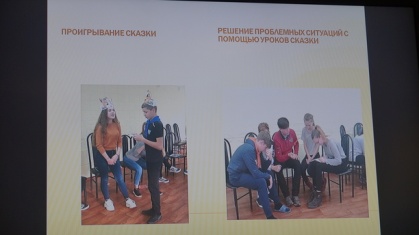 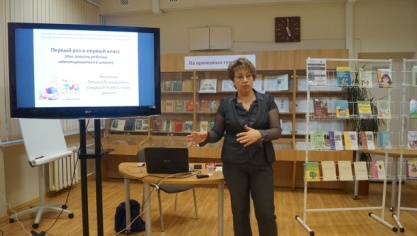 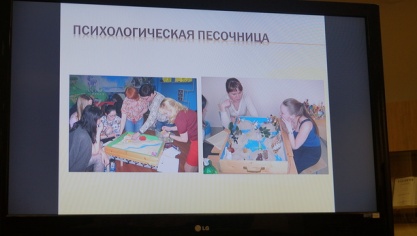 Ход реализации проекта «Особый ребенок» Используя возможности социальных сетей, для начала мы провели опрос среди родителей о тех вопросах и проблемах, которые их волнуют в связи с особенностями их детей. Получился весьма длинный список тем-запросов, ведь каждый ребенок уникален и проблемы, с которыми сталкиваются родители при его воспитании, тоже особые. Опытные педагоги – преподаватели Ярославского государственного педагогического университета им. К.Д. Ушинского дефектологического факультета с особой тщательностью проанализировали поступившие запросы и предложили тематический план, который представлен в таблице 1. Таблица 1. Тематический планКроме групповых форм работы этот проект не исключает возможность индивидуальных консультаций. Если родитель увидел, что тот или иной лектор может помочь ему в решении проблем его ребенка, то можно договариваться о частных консультациях и занятиях. Отзывы участников говорят о важности и практической пользе данного проекта. На следующий год полноправными участниками проекта станут дети: часто мамочкам не с кем оставить ребенка, поэтому некоторые из них приходили на встречи вместе с детьми. Продолжительность занятий была нацелена на взрослых людей и тяжело переносилась детьми, поэтому со следующего года параллельно с просветительскими лекциями будет организована силами студентов-волонтеров игротека для детей, что даст возможность оттачивать педагогическое мастерство не только родителям, но и студентам – будущим дефектологам. Как здорово, что в Ярославском государственном педагогическом университете есть такие энтузиасты, люди, неравнодушные к чужой беде, готовые протянуть посильную руку помощи.  Список литературы 1. Актуальные проблемы специальной психологии и коррекционной педагогики. - М.: Московский психолого-социальный университет (МПСУ), 2014. – 323 c. 2. Глухов, В. П. Коррекционная педагогика с основами специальной психологии - М.: Секачев В. Ю., 2015. - 256 c 3. Глухов, В. П. Основы коррекционной педагогики и специальной психологии. Практикум - М.: Секачев В. Ю., 2011. - 296 c. 4.  Гуровец, Г.В. Детская невропотология. - М.: Книга по Требованию, 2010. - 304 c. 5.  Новоторцева, Н.В. Коррекционная педагогика и специальная психология. - М.: Каро, 2006. -868 c. 6.  Основы специальной педагогики и психологии /Н.М. Трофимова и др. - М.: Питер, 2011. - 256 c. Основы специальной психологии. - М.: Академия, 2010. - 480 c. 7.  Поливара, З.В. Введение в специальную психологию. - М.: Флинта, 2015. - 103c. 8.  Смирнова, С.В. Основы патопсихологии. - Москва: СИНТЕГ, 2010. -718 c. 9.  Уманская, Т.М. Невропатология. - М.: Владос, 2017. - 262 c.  Электронные ресурсы  1.Электронные книги по теме «Специальная коррекционная педагогика и психологияhttp://www.knigafund.ru/books/176450 2.Алтайская краевая специальная библиотека для незрячих и слабовидящих http://bibl22.ru/spiskiliter/difectology  3.Электронная библиотека МГППУ http://psychlib.ru  4. Аутизм  http://www.autism.ru  5.Дети Индиго www.deti-indigo.ru  6. Дети-ангелы www.detiangeli.ru  7. Дефектология для вас  http://defectus.ru/  8. Заикание.ru  http://www.zaikanie.ru  9. Наши детки  http://www.ourkids.ru  10. Особое детство http:// www.osoboedetstvo.ru  11. Особый ребенок  http://www.invaliddetstva.ru  12. СДВГдети http:// www.adhdkids.narod.ru№ п/пТемаВсего часов1.           Гендерные особенности воспитания: причины нарушения и пути коррекции в работе с детьми с ОВЗ22.           Раннее речевое развитие ребенка: причины и профилактика дизартрии23.           Психологические аспекты работы с людьми с ОВЗ и инвалидностью24.           Мальчики и девочки – два разных мира. Гендерные особенности воспитания современных мальчиков25.           Мальчики и девочки – два разных мира. Гендерные особенности воспитания современных девочек26.        Чтение с увлечением. Как научить ребенка читать27.        Формирование речевой культуры у детей28.        Закономерности развития речи дошкольника и коррекция ее недостатков29.        Подготовка детей к освоению грамоты в образовательной организации и в семье210.        Русский язык с логопедом: преодоление специфических орфографических ошибок у младших школьников211.        Игра как эффективное средство развития речи детей с ОВЗ и коррекция ее недостатков212.        Недоразвитие речи у детей с ОВЗ: особенности педагогической и логопедической помощи213.        Особенности логопедической работы с неговорящими детьми младшего дошкольного возраста214.        Воспитание ребенка с нарушением зрения в условиях семьи215.        Раннее речевое развитие ребенка в семье216.        Первый раз в первых класс (Как помочь ребенку адаптироваться в школе)217.        Что такое «ЗПР»: как помочь ребенку с задержкой в развитии стать успешным?218.Социально-педагогическое сопровождение детей в условиях общеобразовательной организации2